КБР г. Баксан, ул. Буденного, 91 Телефон 4-11-85.Приказ№89О проведении мониторинга по оценке качества образования в общеобразовательных учреждениях         В соответствии с планом работы Управления образования Баксанского муниципального района на 2014-2015 учебный год, и  в целях оценки качества образования и воспитания обучающихся,  удовлетворенности родителей и учащихся старших классов работой общеобразовательного учреждения, -приказываю:Руководителям общеобразовательных учреждений:Провести  в общеобразовательных учреждениях мониторинг по оценке качества образования и воспитания среди родителей дошкольных групп и классов, а также учащихся 9-11 с 17 по 23  апреля 2015 года.представить отчет по итогам проведения мониторинга к 23.04.2015г.Главному специалисту Управления образования (Балаговой Ф.М.):обеспечить общеобразовательные учреждения материалами для                          проведения мониторинга(приложение№1,2,3)провести обработку результатов мониторинга учащихся до 24       апреля 2015 года.3. Ответственность за исполнение приказа возложить на главного специалиста Управления образования Ф.М. Балагову.4. Контроль за выполнением приказа возложить на заместителя начальника Управления образования Оганезову Ф.Х.Начальник                                                Т.К. Абрегова          Муниципалнэ IуэхущIапIэ "Бахъсэн муниципалнэ куейм и щIыпIэ  администрацэм щIэныгъэмкIэ и управленэ" 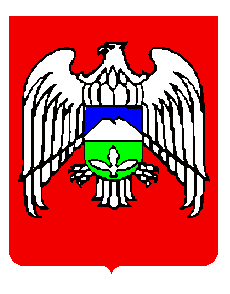 Муниципал мектеби "Бахсан  районуну  муниципал жер-жерли администрациясыны билим берген управлениясы"МУНИЦИПАЛЬНОЕ УЧРЕЖДЕНИЕ "УПРАВЛЕНИЕ ОБРАЗОВАНИЯ МЕСТНОЙ АДМИНИСТРАЦИИ БАКСАНСКОГО МУНИЦИПАЛЬНОГО РАЙОНА"МУНИЦИПАЛЬНОЕ УЧРЕЖДЕНИЕ "УПРАВЛЕНИЕ ОБРАЗОВАНИЯ МЕСТНОЙ АДМИНИСТРАЦИИ БАКСАНСКОГО МУНИЦИПАЛЬНОГО РАЙОНА"МУНИЦИПАЛЬНОЕ УЧРЕЖДЕНИЕ "УПРАВЛЕНИЕ ОБРАЗОВАНИЯ МЕСТНОЙ АДМИНИСТРАЦИИ БАКСАНСКОГО МУНИЦИПАЛЬНОГО РАЙОНА"                                                                                                 «06»  апреля  2015 г.